令和5年　インボイス登録日前の集計用※この用紙には　①10月1日からインボイス登録をした方は1月1日～9月30日までの課税売上高を集計します　②10月２日以降の日を登録日として選択している場合は1月1日～その登録日の前日までの課税売上高を集計します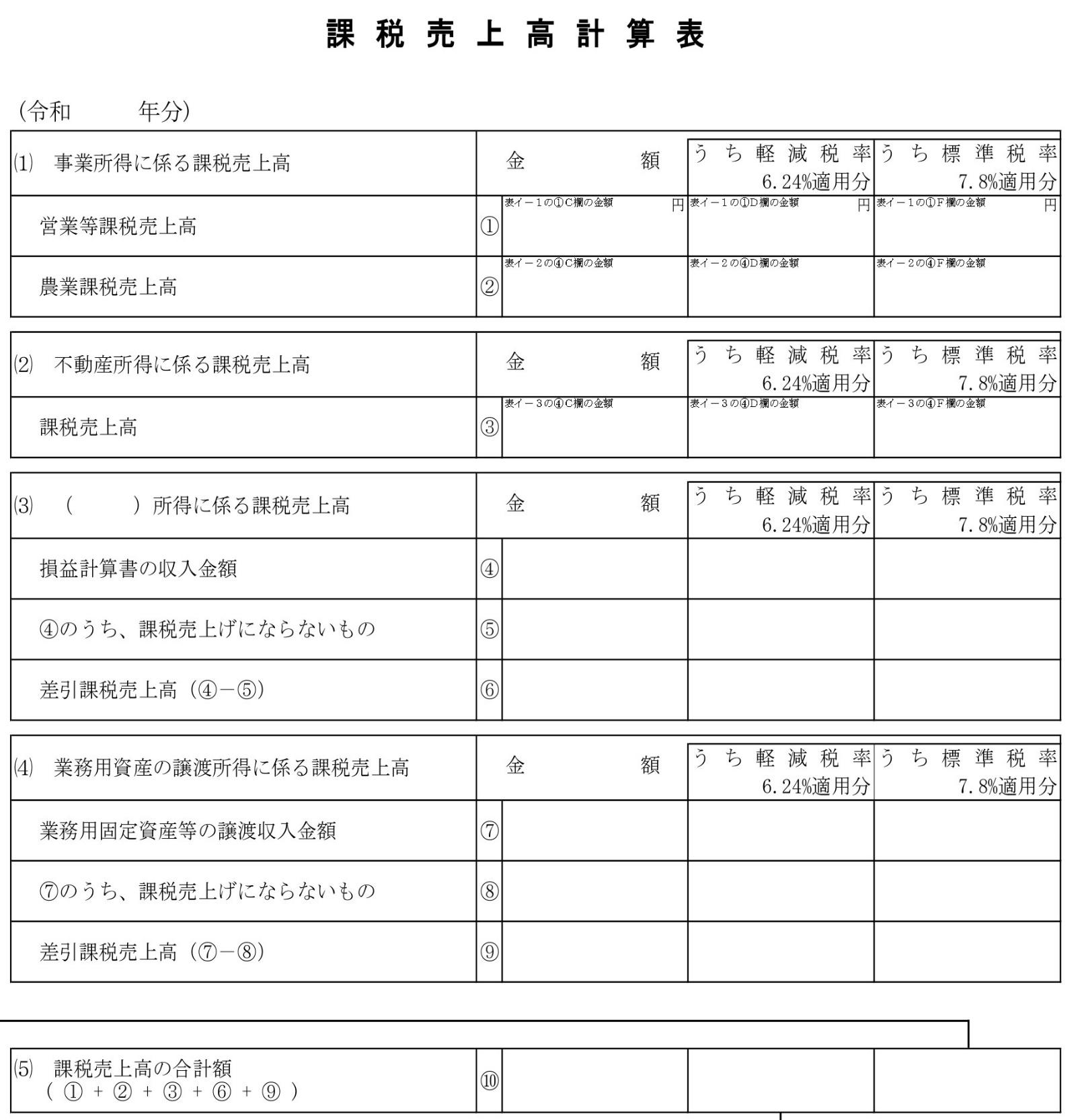 令和5年　インボイス登録日以降用※この用紙には　①10月1日からインボイス登録をした方は１０月1日～１２月3１日までの課税売上高を集計します　②10月２日以降の日を登録日として選択している場合は登録日～12月31日までの課税売上高を集計します課税売上高計算表令和5年1月～12月　合計金額対象番号軽減税率計標準税率計総合計金額①②③④⑤⑥⑦⑧⑨⑩